Publicado en España el 05/06/2023 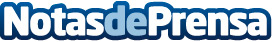 Agile Content señala 5 aplicaciones tecnológicas para un sector de medios y radiodifusión más verdeGobiernos y empresas deben buscar vías para solucionar reducir la huella de carbono en el sector. Cada hora de televisión producida deja una huella de carbono de 9,2 toneladas de CO2, lo que equivale al consumo anual de dos hogares en EuropaDatos de contacto:Equipo de comunicación de Agile Content914569000Nota de prensa publicada en: https://www.notasdeprensa.es/agile-content-senala-5-aplicaciones_1 Categorias: Nacional Telecomunicaciones Sociedad Software Sostenibilidad http://www.notasdeprensa.es